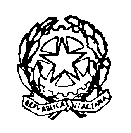 ISTITUTO  D’ISTRUZIONE  SUPERIORE  STATALE"ENRICO DE NICOLA"35028 PIOVE DI SACCO – Via G. Parini, 10/c – Tel. 049/5841692 – 049/9703995 – Fax 049/5841969e-mail:denicola@scuolanet.pd.it - Codice Fiscale 80024700280Settore economico: Amministrazione, Finanza e Marketing – TurismoSettore Tecnico: Costruzioni, Ambiente e TerritorioSettore Professionale: Servizi Socio Sanitari______________________________________________________________________________________________________________Settore Professionale: Servizi per l’Agricoltura e per lo Sviluppo Rurale – Via Ortazzi, 11 – Tel. e fax 049/5841129 e-mail:profagrario@denicolaonline.orgSCHEDA PROGRAMMAZIONEATTIVITÀ EDUCATIVE E DIDATTICHE DELCONSIGLIO DI CLASSE ANNO SCOLASTICO 2014 / 2015DATA DI APPROVAZIONE 17novembre 2014 CLASSI SUCCESSIVETest d’ingresso e/o prima verifica sommativa (inserire i numeri degli alunni):Composizione della classe: dall’esame dei test d’ingresso e/o prima verifica sommativa, la classe risulta divisa in tre fasce (inserire i numeri degli alunni)NOTE:La classe è composta da 2 maschi e da 16 femmine di cui 3 alunni sono certificati . Due alunne sono state inserite quest’anno di cui una  di origine marocchina totalmente “digiuna” della lingua italiana,mancante di alcuni testi scolastici e per la quale è già stato attivato il corso di alfabetizzazione.A tutt’oggi con lei risulta difficile comunicare e ci si deve avvalere della traduzione simultanea di alcune compagne di pari nazionalità. L’altra alunna è  proveniente dal Liceo S.Umane . La classe ha manifestato fin dall’inizio di quest’anno un comportamento disciplinato ,  rispettoso delle regole dello stare in classe ,per quanto sia evidente la suddivisione tra alunni italiani e stranieri.Sarà importante a tal fine favorire il prima possibile e nel migliore dei modi una “buona e positiva”integrazione tra i due gruppi.TRAGUARDI FORMATIVIPer le classi del primo biennioSecondo le indicazioni delle Linee Guida Nazionali, recepite dai Dipartimenti per materia e per indirizzo, si programma il raggiungimento delle seguenti competenze nel corso del primo biennio, suddivise per asse culturale:Ciascuna disciplina concorrerà al conseguimento delle competenze di afferenza, mediante la predisposizione di un piano di lavoro. Il Consiglio di Classe concorda anche un percorso multi-disciplinare (UdA) dal titolo: Pianeta Infanzia: un mondo da scoprire”, che interessa le discipline Metodologia, Scienze umane e sociali, Inglese,  Italiano, ed musicale e che sviluppa le seguenti competenze: asse storico-sociale(n1),asse dei linguaggi(n1-2-3)COMPETENZE CHIAVE DI CITTADINANZA   (primo biennio)In base alla normativa di riferimento, ed in particolare il Decreto Ministeriale 22 agosto 2007 n. 139, al termine del primo biennio gli alunni avranno sviluppato, nell’integrazione e interdipendenza dei saperi, anche le competenze di cittadinanza, delineate in:Imparare ad imparare Progettare Comunicare Collaborare e partecipare Agire in modo autonomo e responsabile Risolvere problemi Individuare collegamenti e relazioni Acquisire ed interpretare l'informazioneOgni docente, in autonomia mediante il proprio piano di lavoro, o in sinergia con altri docenti, nella programmazione dell’UdA, contribuirà allo sviluppo delle 8 competenze di cittadinanza.FORMAZIONE PER LA SICUREZZA  (tutte le classi)Nel corrente anno scolastico, in ottemperanza alla normativa vigente in materia di sicurezza, verranno sviluppati i seguenti moduli di complessive 4 ore nell’ambito delle discipline Diritto e Metodologie operative   concordate in Consiglio di Classe.PROGRAMMAZIONE INDIVIDUALIZZATA E/O PERSONALIZZATA (solo se necessario)Il Consiglio di Classe predispone una programmazione individualizzata e/o personalizzata tenendo presenti i bisogni educativi speciali degli alunni segnalati. Proposta una programmazione per obiettivi minimi  valida per tutte le discipline(tranne matematica) per l’alunna straniera inserita quest’anno nella classe.ATTIVITÀ DI CONSOLIDAMENTO, APPROFONDIMENTO, RECUPERO E SOSTEGNO In accordo con quanto stabilito dal Collegio dei Docenti e dai Dipartimenti per Materia, si  prevedono, per gli alunni che rivelano incertezze, dei momenti di recupero in itinere, con interventi sia individualizzati e/o di gruppo nell’ambito dell’orario curricolare.Sono previsti interventi pomeridiani di recupero per superare le lacune nell’apprendimento quali:lo “sportello” rivolto a tutti gli alunni dell’IstitutoInoltre sono messe in atto strategie volte a rafforzare le abilità di base quali:attività sul metodocorsi di alfabetizzazioneInfine, il Consiglio di Classe individua tra le strategie di intervento sotto indicate quelle più consone ai bisogni e alla tipologia della classe e/o di specifici gruppi di studenti come specificato nel proprio piano di lavoro individuale STRUMENTI PER LA VERIFICA FORMATIVA E SOMMATIVA.Il Consiglio, in accordo con quanto stabilito dal Collegio dei Docenti e dai Dipartimenti per Materia,  individua tra gli strumenti per la verifica formativa e sommativa sotto indicati quelli più consoni alla propria disciplina, alla tipologia della classe e/o di specifici gruppi di studenti. GRIGLIE PER LA CORREZIONE DELLE PROVE Si allegano le griglie di correzione delle prove di ciascuna disciplina, approvate dal Dipartimento per materia e dal Collegio dei Docenti.  FATTORI CHE CONCORRONO ALLA VALUTAZIONE PERIODICA E FINALE La valutazione periodica e finale scaturirà dall’insieme di tutti questi elementi:  DEFINIZIONE DEI CARICHI MASSIMI DI LAVORO SETTIMANALE DOMESTICO Al fine di permettere una distribuzione del carico di lavoro ed una organizzazione razionale dello studio domestico, in base all’esperienza e al quadro orario settimanale, il Consiglio di Classe concorda quanto segue:  12 ore settimanali  DEFINIZIONE NUMERO MASSIMO PROVE SOMMATIVE SETTIMANALI E GIORNALIERE Al fine di permettere una distribuzione razionale delle verifiche, in base all’esperienza e al quadro orario settimanale, il Consiglio di Classe concorda quanto segue: Si cercherà di evitare di sottoporre gli alunni a più di due prove scritte nella stessa giornata e a più di 6 prove scritte settimanali Al momento di fissare la data per le  verifiche, gli insegnanti terranno conto di quanto viene registrato nel Registro di classe e le programmeranno, consultando gli alunni.Sarà opportuno non concentrare le verifiche nello stesso periodo, fatta eccezione a quello in prossimità degli scrutini.Gli alunni saranno informati con congruo anticipo dei tempi delle prove scritte.   PROGRAMMAZIONE VIAGGI DI ISTRUZIONE, VISITE GUIDATE ECC.Rappresentazione teatrale in lingua; uscita sul territorio per visita al nido;uscita di una giornata presso l’ACROPARK .  PROGRAMMAZIONE DEI PROGETTI POFAl fine di permettere una distribuzione razionale delle attività, il Consiglio di Classe propone la realizzazione dei seguenti progetti  (Vedi scheda dei progetti allegata)Educazione alimentare LILT, Sport  a scuola ,aula studio,CIC,DACCAPO,progetto ATTIVAMENTE(fondazione Cariplo),progetto COMENIUS BBA                               COMPORTAMENTI NEI CONFRONTI DELLA CLASSEIl comportamento degli insegnanti sarà  ispirato alle norme del Regolamento d’Istituto e comunque esso sarà espressione di decisioni collegiali da parte del Consiglio al fine di uniformare gli atteggiamenti nei confronti degli alunni relativamente a:controllo dei compiti a casatempi di consegna degli elaborati scritti 15 giorni.utilizzo di criteri di trasparenza e omogeneità nella valutazione (scala prevista, in allegato) giustificazioni in occasione di verifiche orali a discrezione degli insegnantiregistrazione delle assenze da parte del docente della prima ora.Inoltre i singoli Docenti dovranno:promuovere e sostenere i processi innovativi per il miglioramento dell’offerta formativaintegrare ed arricchire conoscenze e competenze di base in corrispondenza al nuovo obbligo  formativo tenere costanti contatti con le famiglie dei ragazzi in difficoltà  MODALITÀ DI COMUNICAZIONE CON LE FAMIGLIEIl Consiglio di Classe concorda le seguenti modalità per comunicare con le famiglie:GRIGLIA DI VALUTAZIONEDIPARTIMENTO DIEDUCAZIONE MUSICALEItaliano StoriaIngleseMatematicaDirittoScienzeMotoriaIRCFisica (vale quella del Dipartimento di SCIENZE al n.6)Scienza UmaneMetodologie OperativeFrancese (vale quella del Dipartimento di Inglese al n.3)3.INGLESE:				GRIGLIA DI VALUTAZIONE: prova orale primo biennioTIPOLOGIE DI PROVA: interazione T/S o S/S; comprensione oraleDipartimento di Materia: IngleseGRIGLIA DI VALUTAZIONE: prova scritta  primo biennioTIPOLOGIA DI VERIFICA: produzione di un testo guidato/semi-guidato/libero; comprensione testo scrittoGRIGLIA DI VALUTAZIONE: prova scritta  primo biennio/secondo biennioTIPOLOGIA DI VERIFICA: prove strutturate/semi-strutturate 4. 				MATEMATICA 			Griglia per prova oraleMATEMATICA5. 						Griglia di valutazione delle interrogazioni di discipline giuridiche ed economiche6.                                                                               GRIGLIA DI VALUTAZIONE  DIPARTIMENTO DI SCIENZE  7. SCIENZE MOTORIE E SPORTIVE  -     GRIGLIA DI VALUTAZIONE  PROVE PRATICHE                                   VALUTAZIONE DELLE PROVE SCRITTE E ORALI8.	IRC 					Griglia per la valutazione finale biennio e triennioGriglia per la valutazione del dialogo in classe10.				Scienze Umane e SocialiGriglia di valutazione: primo biennioGRIGLIA PER LA VALUTAZIONE DELLE PROVE SCRITTE/ORALI Metodologie operative  a.s 2014-2015 Data 17 novembre 2014			Firma del Coordinatore della Classe :  Prof.ssa Patrizia CamaniCLASSE2ASSINDIRIZZOSOCIO SANITARIOCOORDINATORECAMANI PATRIZIAMaterieFASCIA ALTA(voti 8/9/10)FASCIA MEDIA(voti 6/7)FASCIA BASSA(voti inferiori al 6)Italiano18Storia1134Matematica369Inglese459Diritto369Scienze297FASCIA ALTA(voti 8/9/10)FASCIA MEDIA(voti 6/7)FASCIA BASSA(voti inferiori al 6)Il 12,04% degli alunniIl 52,78% degli alunniIl35,19 % degli alunniAsse dei linguaggiPadroneggiare gli strumenti espressivi ed espositivi indispensabili per gestire l’interazione comunicativa verbale in vari contestiLeggere, comprendere e interpretare testi scritti di vario tipoProdurre testi di vario tipo in relazione ai diversi scopi comunicativiUtilizzare gli strumenti fondamentali per una fruizione consapevole del patrimonio artistico e letterarioAsse Storico-socialeComprendere il cambiamento e la diversità dei tempi storici in una dimensione diacronica attraverso il confronto fra epoche e in una dimensione sincronica attraverso il confronto fra aree geografiche e culturaliCollocare l’esperienza personale in un sistema di regole fondato sul reciproco riconoscimento dei diritti garantiti dalla Costituzione a tutela della persona, della collettività e dell’ambienteRiconoscere le caratteristiche essenziali del sistema socio economico per orientarsi nel tessuto produttivo del proprio territorioAsse MatematicoUtilizzare le tecniche e le procedure del calcolo aritmetico ed algebrico, rappresentandole anche sotto forma grafica.Individuare le strategie appropriate per la risoluzione di problemiAnalizzare dati e interpretarli sviluppando deduzioni e ragionamenti sugli stessi anche con l’ausilio di rappresentazioni grafiche, usando consapevolmente gli strumenti di calcolo e le potenzialità offerte da applicazioni specifiche di tipo informaticoAsse Scientifico-tecnologicoOsservare, descrivere ed analizzare fenomeni appartenenti alla realtà naturale ed artificiale e riconoscer e nelle sue varie forme i concettivi sistema e complessitàAnalizzare qualitativamente e quantitativamente fenomeni legati alle trasformazioni di energia a partire dall’ esperienzaEssere consapevole delle potenzialità e dei limiti delle tecnologie nel contesto culturale e sociale in cui vengono applicateLezione frontale e/o dialogataConversazioni e/o discussioniProblem solvingLavori di gruppo/Cooperative learningRicerche individuali e/o di gruppoCorrezione collettiva dei compitiLaboratorioRecupero, consolidamento ed approfondimento  in itinereStudio autonomoTutoring in classeEsercitazioniSviluppo di progettiRole playingSportello pomeridianoSimulazione di casiAltro (precisare)utilizzo aula studioPROVE SCRITTEPROVE ORALIPROVE PRATICHEQuesitiInterrogazioneLaboratorio di metodologiaVero / FalsoInterventoEsercitazioni praticheScelta multiplaDialogoTests motori…………………………….CompletamentoDiscussione…………………………….Soluzione di problemi Produzione di gruppo Raggiungimento degli obiettiviProgressione rispetto alla situazione di partenzaPartecipazione all’attività didatticaImpegnoLivello della classeSituazione personaleAltro (specificare)Registro elettronicoComunicazioni ai rappresentanti dei genitori nel corso dei Consigli di ClasseRicevimenti bi-settimanali su richiesta delle famiglie con appuntamento Ricevimenti generaliComunicazioni scritte sul libretto personale degli alunniConvocazione straordinaria dei genitori per colloqui individualiComunicazioni telefonicheAltro (specificare)DESCRITTORIDESCRITTORIDESCRITTORIVOTI/LIVELLIConoscenze(contenuti disciplinari)-Musica e comunicazione-Elementi di Storia della musica-Principali tecniche di Musicoterapia e ascolto-La notaziaone musicale e ritmica-Gli oggetti sonori nel gioco infantile-I caratteri del suono-L'Apparato fonatorio e l'uso della voceCompetenze-Padonanza del linguaggio per definire i contenuti con la terminologia appropriata-Padronanza della notazione grammaticale (ritmo e melodia)Abilità-Cogliere la differenza tra generi musicali-Riconoscere le proncipale forle musicali attraverso l'ascolto-Associare sequenze sonore all'espressività corporea-Utilizzare semplici tecniche di animazione musicale per la scuola dell'infanzia ed altri gruppi sociali (comunità)-Utilizzare il linguaggio multimediale per attività di ascolto e scrittura musicale3 NEGATIVOASSENTEConoscenza nulla, non risponde ad alcuna domanda o si rifiuta di formulare una risposta-------------------------------------3-4 GRAVEMENTE INSUFFICIENTEQUASI ASSENTE /FRAMMENTARIANon risponde alla maggior parte delle domande e solo approssimativamente alle altreNULLANon è in grado di usare il linguaggio musicale  in modo appropriatoTotalmente incapace di applicare, distinguere e gestire conoscenze minimali  nella comunicazione non verbale5 INSUFFICIENTESUPERFICIALE E LACUNOSARisponde alle domande in modo approssimativo e non sempre correttoINCERTAUsa la terminologia tecnica in modo incerto e non sempre appropriatoApplica e gestisce le conoscenze a casi semplici, ma opera in maniera intermittente e distratta6 SUFFICIENTESUPERFICIALERisponde in modo corretto ma essenzialeLIMITATAUsa un numero limitato di termini specificiApplica e gestisce le conoscenze senza gravi errori, ma limitatamente a casi elementari con minimo interesse7 BUONOADEGUATAHa conoscenze adeguate e abbastanza approfonditeADEGUATAConosce e usa correttamente un buon numero di termini specificiApplica e gestisce le conoscenze ad attività articolate con qualche incertezza8 OTTIMOCOMPLETAConosce in modo completo, preciso e sicuroBUONAFa un uso appropriato dei termini specificiApplica e gestisce le conoscenze anche ad attività articolate senza incertezze9-10 ECCELLENTEAPPROFONDITAConosce ed approfondisce per iniziativa personaleAPPROFONDITACostruisce un discorso corretto e articolato dal punto di vista tecnico-terminologicoGestisce con autonomia e sicurezza le conoscenze ad esperienze di animazione musicale.PRIMO BIENNIOITALIANO GRIGLIA DI VALUTAZIONE DELLE PROVE SCRITTEPRIMO BIENNIOITALIANO GRIGLIA DI VALUTAZIONE DELLE PROVE SCRITTEPRIMO BIENNIOITALIANO GRIGLIA DI VALUTAZIONE DELLE PROVE SCRITTEPRIMO BIENNIOITALIANO GRIGLIA DI VALUTAZIONE DELLE PROVE SCRITTEPRIMO BIENNIOITALIANO GRIGLIA DI VALUTAZIONE DELLE PROVE SCRITTEMacroindicatoriIndicatori DescrittoriPuntiCOMPETENZALINGUISTICA Padronanza delle strutture morfosintattiche Correttezza ortografica e uso consapevole della punteggiatura in relazione al tipo di testoUso del registro linguistico adeguato al tipo di testoAmpiezza e proprietà lessicale□ corretto, appropriato, efficace□ appropriato ma con qualche errore□ improprio, ripetitivo, con vari errori□ molto scorretto4321COMPETENZATESTUALERispetto delle specifiche di genere (tipo testuale, scopo, destinatario …)Coerenza e coesione nella struttura del discorsoOrdine nell’impaginazione e nell’aspetto grafico. □ appropriato, efficace□ corretto□ superficiale, impreciso321CAPACITÀIDEATIVE e LOGICO-CRITICHEScelta di argomenti pertinenti (Aderenza alle consegne)Organizzazione ed equilibrio della struttura del testo Ricchezza e precisione delle conoscenze utilizzate Significatività delle conoscenze personaliCollegamenti multidisciplinari  e rielaborazione personale □ ampio, esauriente, coerente, efficace□ semplice e schematico ma pertinente□ inadeguato, incompleto321Totale Totale Totale Totale /10PRIMO BIENNIOITALIANO - STORIAGRIGLIA DI VALUTAZIONE DELLE PROVE ORALIPRIMO BIENNIOITALIANO - STORIAGRIGLIA DI VALUTAZIONE DELLE PROVE ORALIPRIMO BIENNIOITALIANO - STORIAGRIGLIA DI VALUTAZIONE DELLE PROVE ORALIPRIMO BIENNIOITALIANO - STORIAGRIGLIA DI VALUTAZIONE DELLE PROVE ORALIPRIMO BIENNIOITALIANO - STORIAGRIGLIA DI VALUTAZIONE DELLE PROVE ORALIMacroindicatoriIndicatori descrittoriPuntiCONOSCENZE  Correttezza Precisione  Completezza □ esaurienti e approfondite□ limitate ai contenuti essenziali □ incomplete, superficiali e generiche□ molto lacunose, frammentarie, confuse 4321COMPETENZALINGUISTICACorrettezza linguisticaAmpiezza e proprietà lessicalePadronanza della terminologia specifica□ corretta, appropriata, efficace□ appropriata ma con qualche errore□ molto scorretta321CAPACITÀELABORATIVE E CRITICHE Aderenza ai quesitiOrganizzazione dei contenutiInferenze e collegamenti tra le conoscenze Rielaborazione delle informazioni e presenza di valutazioni personali□ ampia, esauriente, coerente, efficace□ semplice e schematica ma pertinente□ inadeguata, incompleta321TotaleTotaleTotaleTotale/10Competenza Asse dei linguaggiProdurre testi di vario tipo in relazione ai diversi scopi comunicativiCompetenza di Indirizzoutilizzare la lingua inglese per i principali scopi comunicativi ed operativiLIVELLO /VOTO IN DECIMI/GIUDIZIOLIVELLO /VOTO IN DECIMI/GIUDIZIOLIVELLO /VOTO IN DECIMI/GIUDIZIOLIVELLO /VOTO IN DECIMI/GIUDIZIOLIVELLO /VOTO IN DECIMI/GIUDIZIOLIVELLO /VOTO IN DECIMI/GIUDIZIOLIVELLO /VOTO IN DECIMI/GIUDIZIOLIVELLO /VOTO IN DECIMI/GIUDIZIOAVANZATOINTERMEDIOBASEBASEPARZIALENON RAGGIUNTONON RAGGIUNTONON RAGGIUNTONON RAGGIUNTONON RAGGIUNTONON RAGGIUNTONON RAGGIUNTONON RAGGIUNTO109876543ABILITÀABILITÀABILITÀCONOSCENZECONOSCENZEeccellenteottimobuonoefficaceadeguatoimprecisoinadeguatonulloInteragire in conversazioni brevi e chiare su argomenti di interesse personale, quotidiano, sociale o d’attualitàInteragire in conversazioni brevi e chiare su argomenti di interesse personale, quotidiano, sociale o d’attualitàInteragire in conversazioni brevi e chiare su argomenti di interesse personale, quotidiano, sociale o d’attualitàAspetti comunicativi, socio-linguistici e paralinguistici della interazione e della produzione orale ( descrivere, narrare ) in relazione al contesto e agli interlocutori.Aspetti comunicativi, socio-linguistici e paralinguistici della interazione e della produzione orale ( descrivere, narrare ) in relazione al contesto e agli interlocutori.Utilizzare un repertorio lessicale ed espressioni di base, per esprimere bisogni concreti della vita quotidiana, descrivere esperienze e narrare avvenimenti di tipo personale o familiare.Utilizzare un repertorio lessicale ed espressioni di base, per esprimere bisogni concreti della vita quotidiana, descrivere esperienze e narrare avvenimenti di tipo personale o familiare.Utilizzare un repertorio lessicale ed espressioni di base, per esprimere bisogni concreti della vita quotidiana, descrivere esperienze e narrare avvenimenti di tipo personale o familiare.Lessico e fraseologia idiomatica frequenti relativi ad argomenti di vita quotidiana, sociale o d’attualità e varietà di registro.Lessico e fraseologia idiomatica frequenti relativi ad argomenti di vita quotidiana, sociale o d’attualità e varietà di registro.Strutture grammaticali di base della lingua, sistema fonologico, ritmo e intonazione della frase.Strutture grammaticali di base della lingua, sistema fonologico, ritmo e intonazione della frase.N.B. Crocettare:l’ablità/conoscenza che si intende valutarela valutazione corrispondenteAssegnare il voto finale come media delle valutazioni relative alle abilità/conoscenzeLe parole sottolineate in neretto indicano il superamento degli standard minimiN.B. Crocettare:l’ablità/conoscenza che si intende valutarela valutazione corrispondenteAssegnare il voto finale come media delle valutazioni relative alle abilità/conoscenzeLe parole sottolineate in neretto indicano il superamento degli standard minimiN.B. Crocettare:l’ablità/conoscenza che si intende valutarela valutazione corrispondenteAssegnare il voto finale come media delle valutazioni relative alle abilità/conoscenzeLe parole sottolineate in neretto indicano il superamento degli standard minimiN.B. Crocettare:l’ablità/conoscenza che si intende valutarela valutazione corrispondenteAssegnare il voto finale come media delle valutazioni relative alle abilità/conoscenzeLe parole sottolineate in neretto indicano il superamento degli standard minimiN.B. Crocettare:l’ablità/conoscenza che si intende valutarela valutazione corrispondenteAssegnare il voto finale come media delle valutazioni relative alle abilità/conoscenzeLe parole sottolineate in neretto indicano il superamento degli standard minimiN.B. Crocettare:l’ablità/conoscenza che si intende valutarela valutazione corrispondenteAssegnare il voto finale come media delle valutazioni relative alle abilità/conoscenzeLe parole sottolineate in neretto indicano il superamento degli standard minimiN.B. Crocettare:l’ablità/conoscenza che si intende valutarela valutazione corrispondenteAssegnare il voto finale come media delle valutazioni relative alle abilità/conoscenzeLe parole sottolineate in neretto indicano il superamento degli standard minimiN.B. Crocettare:l’ablità/conoscenza che si intende valutarela valutazione corrispondenteAssegnare il voto finale come media delle valutazioni relative alle abilità/conoscenzeLe parole sottolineate in neretto indicano il superamento degli standard minimiN.B. Crocettare:l’ablità/conoscenza che si intende valutarela valutazione corrispondenteAssegnare il voto finale come media delle valutazioni relative alle abilità/conoscenzeLe parole sottolineate in neretto indicano il superamento degli standard minimiVOTO:VOTO:Competenza Asse dei linguaggiProdurre testi di vario tipo in relazione ai diversi scopi comunicativiCompetenza di Indirizzoutilizzare la lingua inglese per i principali scopi comunicativi ed operativiLIVELLO /VOTO IN DECIMI/GIUDIZIOLIVELLO /VOTO IN DECIMI/GIUDIZIOLIVELLO /VOTO IN DECIMI/GIUDIZIOLIVELLO /VOTO IN DECIMI/GIUDIZIOLIVELLO /VOTO IN DECIMI/GIUDIZIOLIVELLO /VOTO IN DECIMI/GIUDIZIOLIVELLO /VOTO IN DECIMI/GIUDIZIOLIVELLO /VOTO IN DECIMI/GIUDIZIOAVANZATOAVANZATOINTERMEDIOINTERMEDIOBASEPARZIALENON RAGGIUNTONON RAGGIUNTO109876543ABILITÀCONOSCENZEeccellenteottimobuonoefficaceadeguatoimprecisoinadeguatonulloUtilizzare appropriate strategie ai fini della ricerca di informazioni e della comprensione dei punti essenziali in messaggi chiari, di breve estensione, scritti, su argomenti noti e di interesse personale, quotidiano, sociale o d’attualitàStrategie per la comprensione globale e selettiva di testi e messaggi semplici e chiari, scritti,  su argomenti noti inerenti la sfera personale, sociale o l’attualitàUtilizzare un repertorio lessicale ed espressioni di base, per esprimere bisogni concreti della vita quotidiana, descrivere esperienze e narrare avvenimenti di tipo personale o familiare.Lessico e fraseologia idiomatica frequenti relativi ad argomenti di vita quotidiana, sociale o d’attualità; varietà di registroDescrivere in maniera semplice esperienze, impressioni ed eventi, relativi all’ambito personale, sociale o all’attualità.Nell’ambito della produzione scritta, riferita a testi brevi, semplici e coerenti, caratteristiche delle diverse tipologie (lettere informali, descrizioni, narrazioni, ecc.) strutture sintattiche e lessico appropriato ai contesti.Produrre testi brevi, semplici e coerenti su tematiche note di interesse personale, quotidiano, sociale, appropriati nelle scelte lessicali e sintattiche.Aspetti socio-culturali dei Paesi di cui si studia la lingua.N.B. Crocettare:l’ablità/conoscenza che si intende valutarela valutazione corrispondente        Assegnare il voto finale come media delle valutazioni relative alle abilità/conoscenzeLe parole sottolineate in neretto indicano il superamento degli standard minimiN.B. Crocettare:l’ablità/conoscenza che si intende valutarela valutazione corrispondente        Assegnare il voto finale come media delle valutazioni relative alle abilità/conoscenzeLe parole sottolineate in neretto indicano il superamento degli standard minimiN.B. Crocettare:l’ablità/conoscenza che si intende valutarela valutazione corrispondente        Assegnare il voto finale come media delle valutazioni relative alle abilità/conoscenzeLe parole sottolineate in neretto indicano il superamento degli standard minimiN.B. Crocettare:l’ablità/conoscenza che si intende valutarela valutazione corrispondente        Assegnare il voto finale come media delle valutazioni relative alle abilità/conoscenzeLe parole sottolineate in neretto indicano il superamento degli standard minimiN.B. Crocettare:l’ablità/conoscenza che si intende valutarela valutazione corrispondente        Assegnare il voto finale come media delle valutazioni relative alle abilità/conoscenzeLe parole sottolineate in neretto indicano il superamento degli standard minimiN.B. Crocettare:l’ablità/conoscenza che si intende valutarela valutazione corrispondente        Assegnare il voto finale come media delle valutazioni relative alle abilità/conoscenzeLe parole sottolineate in neretto indicano il superamento degli standard minimiVOTO:VOTO:LIVELLO /VOTO IN DECIMI/GIUDIZIOLIVELLO /VOTO IN DECIMI/GIUDIZIOLIVELLO /VOTO IN DECIMI/GIUDIZIOLIVELLO /VOTO IN DECIMI/GIUDIZIOLIVELLO /VOTO IN DECIMI/GIUDIZIOLIVELLO /VOTO IN DECIMI/GIUDIZIOLIVELLO /VOTO IN DECIMI/GIUDIZIOLIVELLO /VOTO IN DECIMI/GIUDIZIOAVANZATOAVANZATOINTERMEDIOINTERMEDIOBASEPARZIALENON RAGGIUNTONON RAGGIUNTO109876543ABILITÀCONOSCENZEeccellenteottimobuonoefficaceadeguatoimprecisoinadeguatonulloRiconoscere gli aspetti strutturali della lingua utilizzata in testi comunicativi nella forma scritta.Strutture grammaticali di base della lingua,  ortografia e punteggiatura.N.B. sulla base di prove strutturate/semi-strutturate, a seconda della difficoltà della prova si concorda come soglia della sufficienza il 60% o i 2/3 degli itemN.B. sulla base di prove strutturate/semi-strutturate, a seconda della difficoltà della prova si concorda come soglia della sufficienza il 60% o i 2/3 degli itemN.B. sulla base di prove strutturate/semi-strutturate, a seconda della difficoltà della prova si concorda come soglia della sufficienza il 60% o i 2/3 degli itemN.B. sulla base di prove strutturate/semi-strutturate, a seconda della difficoltà della prova si concorda come soglia della sufficienza il 60% o i 2/3 degli itemN.B. sulla base di prove strutturate/semi-strutturate, a seconda della difficoltà della prova si concorda come soglia della sufficienza il 60% o i 2/3 degli itemN.B. sulla base di prove strutturate/semi-strutturate, a seconda della difficoltà della prova si concorda come soglia della sufficienza il 60% o i 2/3 degli itemVOTO:VOTO:conoscenze abilità competenzenegativonegativoinsufficienza graveinsufficienza graveinsuffuicienzainsuffuicienzasufficienzasufficienzabuonobuonoottimoeccellente voto112233445567capacità argomentativanullanullainsufficienteinsufficientesufficientesufficientebuona   ottimabuona   ottima0-0,50-0,50,50,5111,51,5uso linguaggionullonullonon adeguato non adeguato adeguatoadeguatoprecisopreciso0-0,50-0,50,50,5111,51,5voto finale0CONOSCENZE  ABILITA  COMPETENZE 'CONOSCENZE  ABILITA  COMPETENZE 'CONOSCENZE  ABILITA  COMPETENZE 'CONOSCENZE  ABILITA  COMPETENZE 'CONOSCENZE  ABILITA  COMPETENZE 'CONOSCENZE  ABILITA  COMPETENZE 'CONOSCENZE  ABILITA  COMPETENZE 'CONOSCENZE  ABILITA  COMPETENZE 'CONOSCENZE  ABILITA  COMPETENZE 'CONOSCENZE  ABILITA  COMPETENZE 'CONOSCENZE  ABILITA  COMPETENZE 'CONOSCENZE  ABILITA  COMPETENZE 'CONOSCENZE  ABILITA  COMPETENZE 'CONOSCENZE  ABILITA  COMPETENZE 'ConoscenzeConoscenzeAbilita'Abilita'Abilita'Abilita'Abilita'Abilita'CompetenzeCompetenzeCompetenzeCompetenzeCompetenzeLivelli Totale ignoranza     delle più elementari nozioni Totale ignoranza     delle più elementari nozioniTotalmente incapace di applicare conoscenze minimali a situazioni Del tutto incapace di svolgere compiti e risolvere problemiTotalmente incapace di applicare conoscenze minimali a situazioni Del tutto incapace di svolgere compiti e risolvere problemiTotalmente incapace di applicare conoscenze minimali a situazioni Del tutto incapace di svolgere compiti e risolvere problemiTotalmente incapace di applicare conoscenze minimali a situazioni Del tutto incapace di svolgere compiti e risolvere problemiTotalmente incapace di applicare conoscenze minimali a situazioni Del tutto incapace di svolgere compiti e risolvere problemiTotalmente incapace di applicare conoscenze minimali a situazioni Del tutto incapace di svolgere compiti e risolvere problemiE’ del tutto privo di qualsiasi capacità autonoma di studio e/o di lavoroE’ del tutto privo di qualsiasi capacità autonoma di studio e/o di lavoroE’ del tutto privo di qualsiasi capacità autonoma di studio e/o di lavoroE’ del tutto privo di qualsiasi capacità autonoma di studio e/o di lavoroE’ del tutto privo di qualsiasi capacità autonoma di studio e/o di lavoroNEGATIVO (1)Non sa riconoscere le funzioni degli elementi di baseNon sa riconoscere le funzioni degli elementi di baseE’ capace solo di trarre conseguenze evidenti E’ capace di svolgere compiti semplici, solo in alcuni casiE’ capace solo di trarre conseguenze evidenti E’ capace di svolgere compiti semplici, solo in alcuni casiE’ capace solo di trarre conseguenze evidenti E’ capace di svolgere compiti semplici, solo in alcuni casiE’ capace solo di trarre conseguenze evidenti E’ capace di svolgere compiti semplici, solo in alcuni casiE’ capace solo di trarre conseguenze evidenti E’ capace di svolgere compiti semplici, solo in alcuni casiE’ capace solo di trarre conseguenze evidenti E’ capace di svolgere compiti semplici, solo in alcuni casiNon sa lavorare o studiare in modo autonomoNon sa lavorare o studiare in modo autonomoNon sa lavorare o studiare in modo autonomoNon sa lavorare o studiare in modo autonomoNon sa lavorare o studiare in modo autonomoINSUFFICIENTE GRAVE       ( 2 )Conosce in modo frammentario e lacunosoConosce in modo frammentario e lacunosoUtilizza solo alcune delle informazioni rilevanti al fine di svolgere compiti Risolve problemi di routine utilizzando solo in parte regole e strumenti sempliciUtilizza solo alcune delle informazioni rilevanti al fine di svolgere compiti Risolve problemi di routine utilizzando solo in parte regole e strumenti sempliciUtilizza solo alcune delle informazioni rilevanti al fine di svolgere compiti Risolve problemi di routine utilizzando solo in parte regole e strumenti sempliciUtilizza solo alcune delle informazioni rilevanti al fine di svolgere compiti Risolve problemi di routine utilizzando solo in parte regole e strumenti sempliciUtilizza solo alcune delle informazioni rilevanti al fine di svolgere compiti Risolve problemi di routine utilizzando solo in parte regole e strumenti sempliciUtilizza solo alcune delle informazioni rilevanti al fine di svolgere compiti Risolve problemi di routine utilizzando solo in parte regole e strumenti sempliciSe sollecitato e guidato è in grado di lavorare e studiare in modo discontinuoSe sollecitato e guidato è in grado di lavorare e studiare in modo discontinuoSe sollecitato e guidato è in grado di lavorare e studiare in modo discontinuoSe sollecitato e guidato è in grado di lavorare e studiare in modo discontinuoSe sollecitato e guidato è in grado di lavorare e studiare in modo discontinuoINSUFFICIENTE  (3)Conosce in modo essenzialmente corretto le nozioni Conosce in modo essenzialmente corretto le nozioni Coglie il senso globale e anche alcuni aspetti particolari Utilizza in modo elementare ma corretto le conoscenze svolgendo compiti sempliciCoglie il senso globale e anche alcuni aspetti particolari Utilizza in modo elementare ma corretto le conoscenze svolgendo compiti sempliciCoglie il senso globale e anche alcuni aspetti particolari Utilizza in modo elementare ma corretto le conoscenze svolgendo compiti sempliciCoglie il senso globale e anche alcuni aspetti particolari Utilizza in modo elementare ma corretto le conoscenze svolgendo compiti sempliciCoglie il senso globale e anche alcuni aspetti particolari Utilizza in modo elementare ma corretto le conoscenze svolgendo compiti sempliciCoglie il senso globale e anche alcuni aspetti particolari Utilizza in modo elementare ma corretto le conoscenze svolgendo compiti sempliciSe sollecitato e guidato è in grado di lavorare e studiareSe sollecitato e guidato è in grado di lavorare e studiareSe sollecitato e guidato è in grado di lavorare e studiareSe sollecitato e guidato è in grado di lavorare e studiareSe sollecitato e guidato è in grado di lavorare e studiareSUFFICIENTE  (4)E’ in possesso delle conoscenze nei vari ambiti e sa orientarsiE’ in possesso delle conoscenze nei vari ambiti e sa orientarsiSa utilizzare le abilità cognitive in modo corretto e preciso Svolge compiti e risolve problemi selezionando e applicando metodi, strumenti , materiali e informazioniSa utilizzare le abilità cognitive in modo corretto e preciso Svolge compiti e risolve problemi selezionando e applicando metodi, strumenti , materiali e informazioniSa utilizzare le abilità cognitive in modo corretto e preciso Svolge compiti e risolve problemi selezionando e applicando metodi, strumenti , materiali e informazioniSa utilizzare le abilità cognitive in modo corretto e preciso Svolge compiti e risolve problemi selezionando e applicando metodi, strumenti , materiali e informazioniSa utilizzare le abilità cognitive in modo corretto e preciso Svolge compiti e risolve problemi selezionando e applicando metodi, strumenti , materiali e informazioniSa utilizzare le abilità cognitive in modo corretto e preciso Svolge compiti e risolve problemi selezionando e applicando metodi, strumenti , materiali e informazioniSa assumersi la responsabilità nello svolgimento di compiti Sa assumersi la responsabilità nello svolgimento di compiti Sa assumersi la responsabilità nello svolgimento di compiti Sa assumersi la responsabilità nello svolgimento di compiti Sa assumersi la responsabilità nello svolgimento di compiti BUONO ( 5 )Conosce in modo completo e preciso  dimostrando sicurezza Conosce in modo completo e preciso  dimostrando sicurezza Coglie con perspicuità il senso globale e autonomamente gli aspetti particolari Sa scegliere le tecniche, i procedimenti e i metodi più adeguatiCoglie con perspicuità il senso globale e autonomamente gli aspetti particolari Sa scegliere le tecniche, i procedimenti e i metodi più adeguatiCoglie con perspicuità il senso globale e autonomamente gli aspetti particolari Sa scegliere le tecniche, i procedimenti e i metodi più adeguatiCoglie con perspicuità il senso globale e autonomamente gli aspetti particolari Sa scegliere le tecniche, i procedimenti e i metodi più adeguatiCoglie con perspicuità il senso globale e autonomamente gli aspetti particolari Sa scegliere le tecniche, i procedimenti e i metodi più adeguatiCoglie con perspicuità il senso globale e autonomamente gli aspetti particolari Sa scegliere le tecniche, i procedimenti e i metodi più adeguatiSa assumersi la responsabilità dello svolgimento di compiti e adatta il proprio comportamento alle circostanze per risolvere problemiSa assumersi la responsabilità dello svolgimento di compiti e adatta il proprio comportamento alle circostanze per risolvere problemiSa assumersi la responsabilità dello svolgimento di compiti e adatta il proprio comportamento alle circostanze per risolvere problemiSa assumersi la responsabilità dello svolgimento di compiti e adatta il proprio comportamento alle circostanze per risolvere problemiSa assumersi la responsabilità dello svolgimento di compiti e adatta il proprio comportamento alle circostanze per risolvere problemiOTTIMO       ( 6 )Conosce ed approfondisce in modo personale gli elementiConosce ed approfondisce in modo personale gli elementi Comprende in maniera completa ed approfondita e si appropria delle conoscenze in modo personale per risolvere compiti e problemi Applica procedure e conoscenze in modo originale e innovativo, creando modi d’approccio  personali  Comprende in maniera completa ed approfondita e si appropria delle conoscenze in modo personale per risolvere compiti e problemi Applica procedure e conoscenze in modo originale e innovativo, creando modi d’approccio  personali  Comprende in maniera completa ed approfondita e si appropria delle conoscenze in modo personale per risolvere compiti e problemi Applica procedure e conoscenze in modo originale e innovativo, creando modi d’approccio  personali  Comprende in maniera completa ed approfondita e si appropria delle conoscenze in modo personale per risolvere compiti e problemi Applica procedure e conoscenze in modo originale e innovativo, creando modi d’approccio  personali  Comprende in maniera completa ed approfondita e si appropria delle conoscenze in modo personale per risolvere compiti e problemi Applica procedure e conoscenze in modo originale e innovativo, creando modi d’approccio  personali  Comprende in maniera completa ed approfondita e si appropria delle conoscenze in modo personale per risolvere compiti e problemi Applica procedure e conoscenze in modo originale e innovativo, creando modi d’approccio  personali Si autogestisce in contesti di lavoro o di studio solitamente prevedibili ma soggetti al cambiamento, sa valutare e migliorare le proprie prestazioni anche nei confronti degli altriSi autogestisce in contesti di lavoro o di studio solitamente prevedibili ma soggetti al cambiamento, sa valutare e migliorare le proprie prestazioni anche nei confronti degli altriSi autogestisce in contesti di lavoro o di studio solitamente prevedibili ma soggetti al cambiamento, sa valutare e migliorare le proprie prestazioni anche nei confronti degli altriSi autogestisce in contesti di lavoro o di studio solitamente prevedibili ma soggetti al cambiamento, sa valutare e migliorare le proprie prestazioni anche nei confronti degli altriSi autogestisce in contesti di lavoro o di studio solitamente prevedibili ma soggetti al cambiamento, sa valutare e migliorare le proprie prestazioni anche nei confronti degli altriECCELLENTE  (7)CAPACITA’ ARGOMENTATIVACAPACITA’ ARGOMENTATIVACAPACITA’ ARGOMENTATIVACAPACITA’ ARGOMENTATIVACAPACITA’ ARGOMENTATIVACAPACITA’ ARGOMENTATIVACAPACITA’ ARGOMENTATIVACAPACITA’ ARGOMENTATIVACAPACITA’ ARGOMENTATIVACAPACITA’ ARGOMENTATIVACAPACITA’ ARGOMENTATIVACAPACITA’ ARGOMENTATIVACAPACITA’ ARGOMENTATIVACAPACITA’ ARGOMENTATIVANulla (0)Nulla (0)Nulla (0)Nulla (0)Insufficiente (0,5)Insufficiente (0,5)Sufficiente(1)Sufficiente(1)Sufficiente(1)Sufficiente(1)Buona/Ottima (1,5)Buona/Ottima (1,5)Buona/Ottima (1,5)Buona/Ottima (1,5)Non segue la traccia proposta e tende a divagareNon segue la traccia proposta e tende a divagareNon segue la traccia proposta e tende a divagareNon segue la traccia proposta e tende a divagareNecessita di essere guidatoNecessita di essere guidatoRisponde in modo pertinente con qualche aiutoRisponde in modo pertinente con qualche aiutoRisponde in modo pertinente con qualche aiutoRisponde in modo pertinente con qualche aiutoRisponde in modo esauriente e talvolta opera collegamenti anche fra materie diverseRisponde in modo esauriente e talvolta opera collegamenti anche fra materie diverseRisponde in modo esauriente e talvolta opera collegamenti anche fra materie diverseRisponde in modo esauriente e talvolta opera collegamenti anche fra materie diverseUSO LINGUAGGIOUSO LINGUAGGIOUSO LINGUAGGIOUSO LINGUAGGIOUSO LINGUAGGIOUSO LINGUAGGIOUSO LINGUAGGIOUSO LINGUAGGIOUSO LINGUAGGIOUSO LINGUAGGIOUSO LINGUAGGIOUSO LINGUAGGIOUSO LINGUAGGIOUSO LINGUAGGIONullo(0)Nullo(0)Nullo(0)Nullo(0)Non Adeguato (0,5)Non Adeguato (0,5)Adeguato (1)Adeguato (1)Adeguato (1)Adeguato (1)Preciso(1,5)Preciso(1,5)Preciso(1,5)Preciso(1,5)inadeguata terminologiainadeguata terminologiainadeguata terminologiainadeguata terminologiaincertezza nell’uso  dei terminiincertezza nell’uso  dei terminiUso dei termini essenzialiUso dei termini essenzialiUso dei termini essenzialiUso dei termini essenzialiEsposizione chiara e coerente e padronanza terminologicaEsposizione chiara e coerente e padronanza terminologicaEsposizione chiara e coerente e padronanza terminologicaEsposizione chiara e coerente e padronanza terminologicaGriglia per prova scrittaGriglia per prova scrittaGriglia per prova scrittaGriglia per prova scrittaGriglia per prova scrittaGriglia per prova scrittavotopercentuale%              da…apercentuale%              da…aTrasformare il punteggio in percentualeTrasformare il punteggio in percentualeTrasformare il punteggio in percentualeTrasformare il punteggio in percentualeTrasformare il punteggio in percentuale20Il voto è dato dalla tabellaIl voto è dato dalla tabellaIl voto è dato dalla tabellaIl voto è dato dalla tabellaIl voto è dato dalla tabella2,50,1535,1113,511,120420,1294,529,138538,1475,547,156656,1656,565,172772,1787,578,184884,1898,589,192992,1959,595,1981098,1100DESCRITTORIConoscenze –Abilità/CompetenzeDESCRITTORIConoscenze –Abilità/CompetenzeDESCRITTORIConoscenze –Abilità/CompetenzeDESCRITTORIConoscenze –Abilità/CompetenzeVOTI/LIVELLIConoscenza degli argomenti(contenuti disciplinari)Comprensione capacità argomentativaProprietà lessicaleAbilità applicative(uso delle fonti)1-2 NEGATIVOASSENTEConoscenza nulla, non risponde ad alcuna domanda----------------------------------------------------------3-4 GRAVEMENTE INSUFFICIENTEFRAMMENTARIANon risponde alla maggior parte delle domande e solo approssimativamente alle altreCommette gravi errori nella rielaborazione, non segue la traccia, tende a divagareNULLANon è in grado di usare la terminologia specifica in modo appropriatoTotalmente incapace di applicare conoscenze minimali a situazioni semplici5 INSUFFICIENTESUPERFICIALE E LACUNOSARisponde alle domande in modo approssimativo e non sempre correttoSTENTATACommette errori di rielaborazione, necessita di essere guidatoINCERTAUsa la terminologia tecnica in modo incerto e non sempre appropriatoApplica le conoscenze a casi semplici, ma commette gravi errori6 SUFFICIENTESUPERFICIALERisponde in modo corretto ma essenzialeSCARSARipropone le conoscenze in modo mnemonico e non approfonditoLIMITATAUsa un numero limitato di termini specificiApplica le conoscenze senza gravi errori, ma limitatamente a casi elementari7 BUONOADEGUATAHa conoscenze adeguate e abbastanza approfonditeADEGUATARielabora in modo pertinente ma con imprecisioniADEGUATAConosce e usa correttamente un buon numero di termini specificiApplica le conoscenze a casi complessi con qualche incertezza8 OTTIMOCOMPLETAConosce in modo completo, preciso e sicuroPIENARielabora in modo personale con precisioneBUONAFa un uso appropriato dei termini specificiApplica le conoscenze anche a casi complessi senza incertezze9-10 ECCELLENTEAPPROFONDITAConosce ed approfondisce per iniziativa personaleAPPROFONDITASa cogliere gli elementi di un insieme e stabilire relazioni tra essi in modo personale, corretto e originaleAPPROFONDITACostruisce un discorso corretto e articolato dal punto di vista tecnico-terminologicoApplica con autonomia e sicurezza le conoscenze a casi complessiINDICATORI       GRAVEMENTEINSUFF.INSUFFICIENTELIVELLO SUFFICIENTEDISCRETOBUONOOTTIMOCONOSCENZE ACQUISIZIONE CONOSCENZE Non possiede le conoscenze essenziali1-3Possiede solo alcune conoscenze essenziali4-5Conoscenze essenziali complete6Conoscenze complete e abbastanza precise7-8Conoscenze complete e dettagliate9-10ABILITÀUSO DEL LINGUAGGIO DISCIPLINARE Linguaggio improprio e terminologia inadeguata1-3Incertezza nell'uso dei termini          4-5Uso dei termini essenziali corretto,ma l'esposizione non sempre è chiara e coerente6Uso dei termini essenziali corretto esposizione chiara e coerente           7-8Linguaggio pertinente e ricco, padronanza nell'uso della terminologia, sicurezza espositiva. 9-10ABILITÀORGANICITÀ DI ARGOMENTAZIONE Tende a divagare e a non seguire la traccia proposta  1-3Necessita di essere guidato per stare in tema          4-5Risponde in modo pertinente e svolge l'argomento in maniera appropriata seppur con qualche aiuto. 6Si attiene alle domande e le svolge con autonomia e in modo esauriente           7-8Opera collegamenti e riferimenti fra discipline 9-10COMPETENZEDISCUSSIONE APPROFONDIMENTOCRITICOPreparazione esclusivamentemnemonica1-3Preparazione mnemonica, ma se guidato dimostra di aver assimilato i contenuti 4-5Comprende i contenuti che dimostra di aver assimilato             6Elabora personalmente attraverso analisi e opportune sintesi           7-8Sa fare autonome valutazioni9-10VOTODESCRITTORE2Si rifiuta di svolgere le attività proposte3Inizia l'attività ma non la porta a termine/ partecipa ma con evidente disinteresse e senza rispetto delle regole sulla sicurezza/ non sa eseguire i fondamentali4Esegue l'attività richiesta con continue interruzioni/ dimostra molte difficoltà nell'esecuzione5Esegue in modo impreciso e difficoltoso l'esercizio/ dimostra interesse molto superficiale6Esegue l'attività richiesta senza interruzioni e raggiunge il minimo richiesto/ svolge l'esercizio con qualche imprecisione/ esegue i fondamentali7Svolge l'attività proposta distribuendo la fatica nel tempo richiesto/ svolge l'esercizio in modo corretto/ esegue i fondamentali in modo corretto e li sa applicare nelle dinamiche di gioco8Svolge l'attività proposta raggiungendo una valida prestazione/ esegue l'esercizio in modo corretto, sicuro e fluido/ utilizza sempre correttamente i fondamentali nelle dinamiche di gioco9-10Svolge l'attività proposta raggiungendo una eccellente prestazione/ partecipa all'attività con esecuzione corretta, personale e creativa/sa applicare soluzioni tattiche adeguate Viste le peculiarità della materia la scala di misurazione si riferisce a prove che verificano le abilità motorie oggettive. La valutazione finale potrà  prevedere anche una valutazione quantitativa per quanto riguarda l'impegno, l'interesse e la partecipazione.Viste le peculiarità della materia la scala di misurazione si riferisce a prove che verificano le abilità motorie oggettive. La valutazione finale potrà  prevedere anche una valutazione quantitativa per quanto riguarda l'impegno, l'interesse e la partecipazione.DESCRITTOREINDICATORE DI LIVELLOPUNTIConosce i contenuti specifici e gli argomenti richiestiIn modo generico, con lacune e scorrettezze1In modo approssimativo e con alcune imprecisioni2In modo essenziale e complessivamente corretto3In modo completo ed esauriente4In modo approfondito e dettagliato5Utilizzo del  linguaggio specificoIn modo scorretto,con terminologia impropria1In modo non sempre corretto, ma globalmente comprensibile/in modo semplice ma corretto2In modo per lo più appropriato3In modo chiaro, corretto e appropriato4In modo chiaro, corretto, scorrevole, completo e preciso5PUNTEGGIOPUNTEGGIO      /10CompetenzeAbilitàConoscenzeValutazioneAffrontaautonomamente le questioni. Padronanza del linguaggio specificoComunica inmodo appropriato, si esprime in modo corretto e criticoDimostra di conoscere i contenuti in modoapprofondito e di saperli rielaborare in modo autonomoOttimoSegue conattenzione il percorso curricolare. Adopera con padronanza il linguaggio specifico.Comunica in modo appropriato e si esprime in modo sostanzialmente correttoDimostra di conoscere i contenuti in modo approfondito.BuonoAffronta con diligenza quasi tutti gli argomenti, utilizzando il linguaggio specifico in modo appropriatoComunica quasi sempre in modo appropriato e si esprime in modo abbastanza correttoDimostra di saper impostare i contenuti in modo abbastanza appropriatoDiscretoSa ripetere con sufficiente precisione gli argomenti più importanti della disciplina.Usa il linguaggio in modo sempliceSi esprime in modo semplice e sufficientemente corretto.Sa esporre gli aspetti fondamentali dei contenuti della disciplinaSufficienteSi esprime poco,in modo generico e imprecisoHa difficoltà adindividuare le questioni, ad analizzare temi e problemi.Incerte eincompleteInsufficienteNessunacompetenza espressaNessunaNessunaScarsoParametriDescrittoriValutazioneInteresse per il tema in esameAttivo e propositivoottimo/buonoInteresse per il tema in esameInteresse progressivodiscretoInteresse per il tema in esameLimitato ad alcune questionisufficienteInteresse per il tema in esameOccasionalenon sufficienteCapacità di intervenire e di interagire con i compagni nel rispetto di ciascunoCostante e interessataottimo/buonoCapacità di intervenire e di interagire con i compagni nel rispetto di ciascunoIn progresso, condizionata dall’argomento o dall’interlocutorediscretoCapacità di intervenire e di interagire con i compagni nel rispetto di ciascunoLimitata ad alcune persone o argomentisufficienteCapacità di intervenire e di interagire con i compagni nel rispetto di ciascunoPoco rilevante o assentenon sufficienteCapacità di esprimere con correttezza il proprio parereCapacità di esprimersi in modo chiaro e correttoottimo/buonoCapacità di esprimere con correttezza il proprio parereCapacità progressivamente esercitata e non sempre organizzatadiscretoCapacità di esprimere con correttezza il proprio parereLimitata ad alcune questionisufficienteCapacità di esprimere con correttezza il proprio parereSi esprime in modo incerto e/o non esprime parere personalenon sufficienteCapacità di usare le proprie conoscenze e collegarle tra di loroCollegamenti efficaci e organiciottimo/buonoCapacità di usare le proprie conoscenze e collegarle tra di loroSviluppo lineare nella esposizionediscretoCapacità di usare le proprie conoscenze e collegarle tra di loroCollegamenti e riferimenti di basesufficienteCapacità di usare le proprie conoscenze e collegarle tra di loroCollegamenti e riferimenti non coerenti o assentinon sufficienteDescrittoriGravementeinsufficiente3  -  41/2Insufficiente5  -  51/2Sufficiente    6Discreto61/2-  7Buono   8Ottimo 9  -10Conoscenze degli argomentiLacunose escorretteImprecise e frammentarieNon approfonditema corretteChiaree corretteApprofonditee preciseApprofonditepertinentirielaborateAccuratezza e proprietàlinguisticaEsposizione confusa e frammentariaLinguaggioapprossimativo e talvolta scorretto.EsposizionedifficoltosaLinguaggiosemplice ma corretto.Esposizione schematicama essenzialeLinguaggioabbastanzachiaro.QualcheincertezzaespressivaLinguaggiochiaro e scorrevole.Uso correttodella terminologia specificaSicura padronanzadel linguaggiospecifico. Esposizione fluida, accurata e scorrevoleCapacità di analisi e di sintesiDisarticolata, non individua i concetti chiaveImprecisa e generica.Coglie solo parzialmente i concetti chiaveChiara,schematica,essenzialeArticolata e coerente.Sa fare collegamentiCompleta eorganica.Allarga i collegamentiNumerosicollegamentiinterdisciplinari.Aperta allaproblematizzazionecriticaDescrittoriIndicatoriGravemente insufficiente1-4½Insufficiente5 - 5 ½Sufficiente6Discreto7Buono8Ottimo9-10ConoscenzeAssenza diconoscenzeLacunose e scorretteEssenziali, non approfonditeChiare e corretteApprofondite e preciseApprofondite, pertinenti e rielaborateCapacità logico-analiticheNon rilevabiliNon sempre pertinentiEssenziali Chiare e puntualiArticolate ed esaustivePrecise, esaustiveSintesiNon individua i concetti chiaveImprecisa, generica, individua parte dei concetti chiaveSchematicaCoerenteCompletaOrganica e globaleEsposizione e linguaggioespressionedisorganica econfusaLinguaggio approssimativo, talvolta scorretto ma essenzialeLinguaggio semplice ma corretto, esposizione chiara ed efficace.Parziale utilizzo del linguaggio specifico ed esposizione efficace.Utilizzo di linguaggio specifico, esposizione precisa.Sicuro e appropriato, utilizzo corretto della terminologia ed esposizione fluida e articolata